September 2015Dear Parent/GuardianSPANISH/GEOGRAPHY TRIP TO BARCELONA – INFORMATION EVENING – 24th SEPTEMBER 2015We would like to invite you and your child to an information evening to be held in the school assembly hall on Thursday, 24th September, beginning at 7.00 pm. The main purpose of the evening is to give you an opportunity to meet the group leaders provide you with an update of all final details pertinent to the trip (travel, itinerary, money, luggage, behaviour, etc ) give you the opportunity to ask questions In preparation for the information evening we would be grateful if you could complete the reply slip below and ask your son/daughter to return it at a meeting in U1 on Tuesday 22nd September at the beginning of Break (11.15 a.m.). We would also ask you to bring your child’s passport and European Health Card to the meeting. If you are unable to attend the information evening we will ensure that any handouts given to parents on that evening are sent to you. If you wish to speak to one of the group leaders please contact the school by telephone to arrange this. Looking forward to meeting you on 24th September.Yours faithfully,Mrs J Smyth  (Head of Geography) 			Mrs A Burtney  (Head of Spanish)---------------------------------------------------------------------------------------------------------------------------------Name of pupil : ________________________				Form:  ___________I/We will / will not be able to attend the information evening on 24th September, 2015. 	Signature of parent/guardian: _______________________________________ 	Number of people attending: 	adult(s) 		___ child(ren)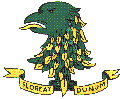 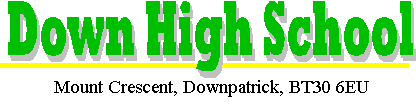 